ĐỀ 8Part I . Listening .Question 1 : : Listen and number-1đ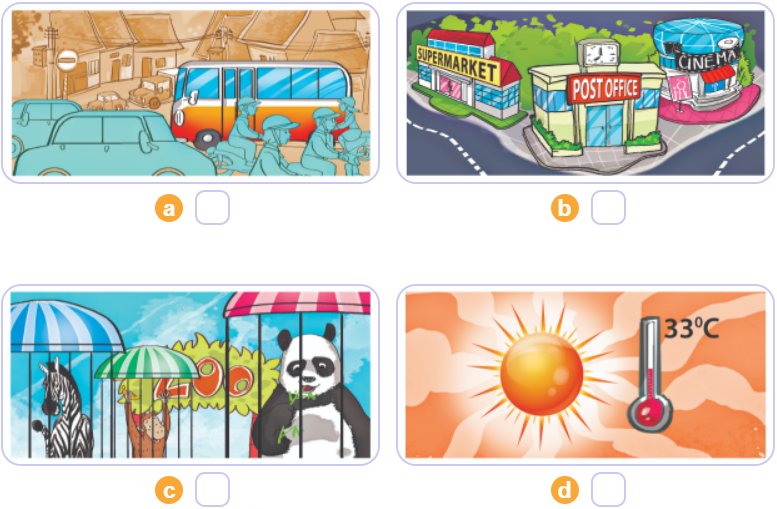 Question 2 :Listen and circle a,b or c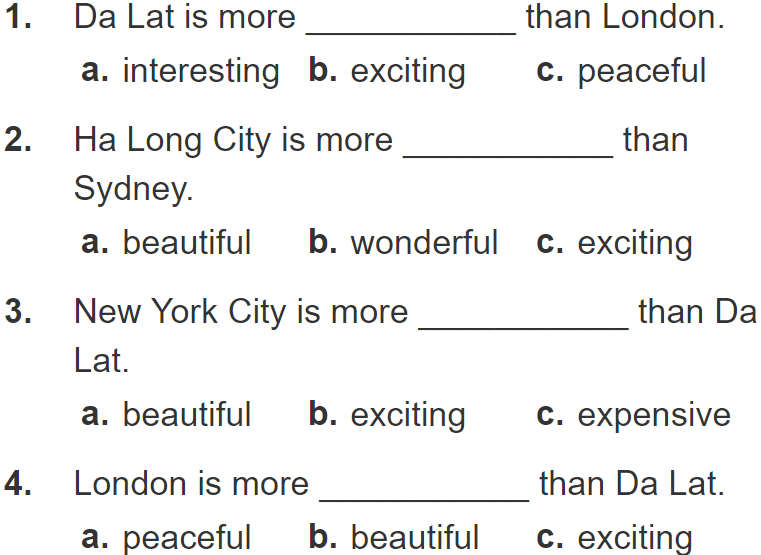 Question 3 : Listen and complete .1,Trung would like to be……………2,Mai would like to be ……………..3,Tony would like to……………4,Tom would like to……………..Part II. ReadingQuestion 4 . Look and read:Odd one out1,a,countryside                               b,expensive                             c,exciting2,a,pagoda                                      b,temple                                   c,visit3,a,summer                                     b,spring                                     c,cold4,a,packet                                        b,biscuit                                     c,carton5,a,bus stop                                     b,opposite                                  c,theatre6,a,future                                        b,writer                                        c,architectQuestion 5 .Look and read: Choose the best answer 1,Don’t touch the stove!>>You may…………………a.get a burn                                  b,fall                                               c,cut yourself2,Tom shouldn’t ride too fast because  he may …………….a.cut your self                               b,fall off your bike                         c,fall off his bike3,…………….I play with the knife?Because you may cut yourself.a.What                                            b,Why shouldn’t                               c,Why4,I’d like to visit a…………….BDa.Thong Nhat Park                   b,Bai Dinh Pagoda                           c,Trang Tien Bridge5,………………..would you like to visit the Museum of History or the City Theatre?I’d like to visit the Museum of History.a.How many                               b,Which place                                    c,Which6.It’s more beautiful …………I expected.a.and                                          b,but                                                        c,thanQuestion 6. Read and complete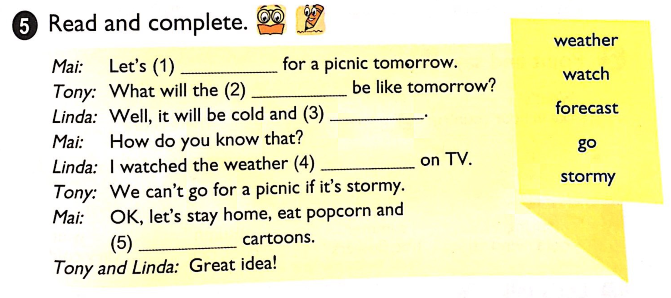 Part III. Writing.Question 7:Look at the pictures and write the wordsMy name is Ha My. I don’t have to go to school on Saturday and Sunday. I often go to the town to visit my grandparents. The town where our grandparents live is not big but it’s pretty. There is a small cinema near my grandparents’ house. I often walk there to watch films with my friends. There is a bookshop near the cinema. We sometimes go to the bookshop to buy books and school things. The sweetshop is on the street, too. We can buy sweets easily. I think this area is a lovely place to live.1. What does Ha My do at weekends?A. She reads booksB. She visits her grandparentsC. She goes to the cinemaD. She plays games2. How is the town?A. It’s prettyB. It’s largeC. It’s oldD. It’s modern3. What is there near her grandparents’ house?A. A small bankB. A zooC. A libraryD. A small cinema4. Where is the bookshop?A. It’s far from the cinemaB. It’s near the pharmacyC. It’s near the cinemaD. It’s far from the pharmacy5. What does she do at the bookshop?A. She buys booksB. She buys school bagC. She buys school thingsD. She buys books and school things Question 8, Arrange the words to make sentences.1,will/the weather/tomorrow/like/What/be?…………………………………………………………………………………………..2,be/It /will/and/snowy/cold……………………………………………………………3,usually/and/cool/foggy/It…………………………………………………………….4,rice/you/do/every day/How much/eat?………………………………………………………………………………………….5,eggs/How many/eat/do/every day/you?………………………………………………………………………………………....6,please/I’d /a carton/like/apple juice/of.………………………………………………………………………………………….Đáp án và biểu điểmLớp 5Part I. Listening Question 1 : Listen and number. 4câu X 0,2 = 1 đa. 2              b. 1              c. 4              d. 3Question 2 :. Listen and circle  -4 câu x 0,25 = 1đ1. c              2.a            3.b                    4. cQuestion 3. Listen and complete.  4 câu x 0,25 = 1đ1,an architect                   2,a nurse                    3,fly a plane          4,work on farmII,ReadingQuestion 4. 6câu x 0,25 = 1,5 đ1,a                   2,c                       3,c                       4,b                   5,b                 6,aQuestion 5.   6 câu x 0,25 = 1,5 đ1.a                    2,c                          3b                    4,b           5,b                 6c           Question 6. 5 câu x 0,25 = 1,25 đ(1) go	(2) weather	(3) stormy	(4) forecast	(5) watchQuestion 7.  5 câu x 0,25 = 1,25 đ1,b               2,a                          3,d                      4,c              5,dQuestion 8:6 câu x 0,25 = 1,5đ1.What will the weather be like tomorrow?2,It will be cold and snowy.3,It usually cool and foggy.4,How much rice do you eat every day?5,How many eggs do you eat every day?6,I’d like a carton of apple iuice,please.